Приложение 2Скриншот страниц форума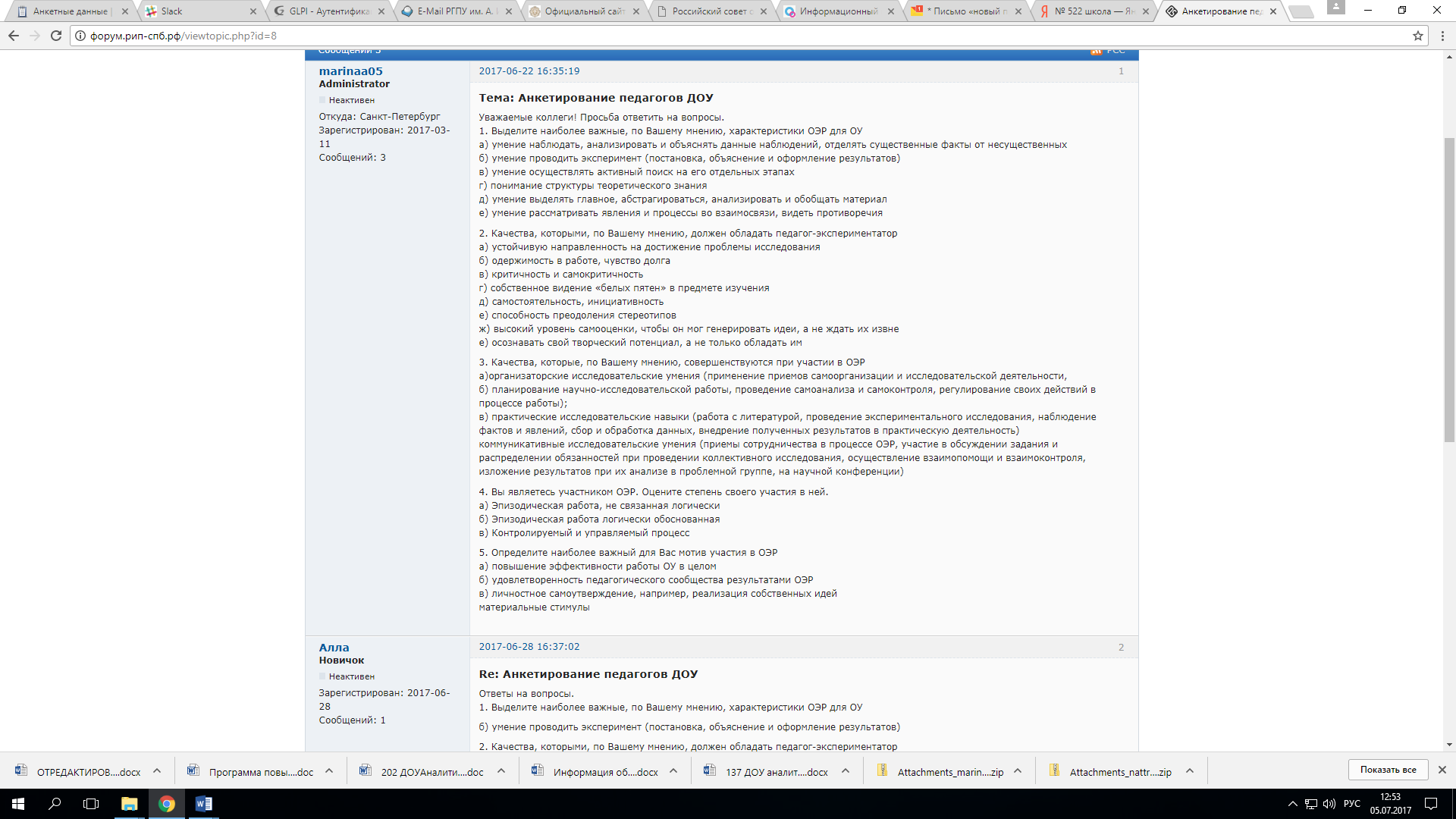 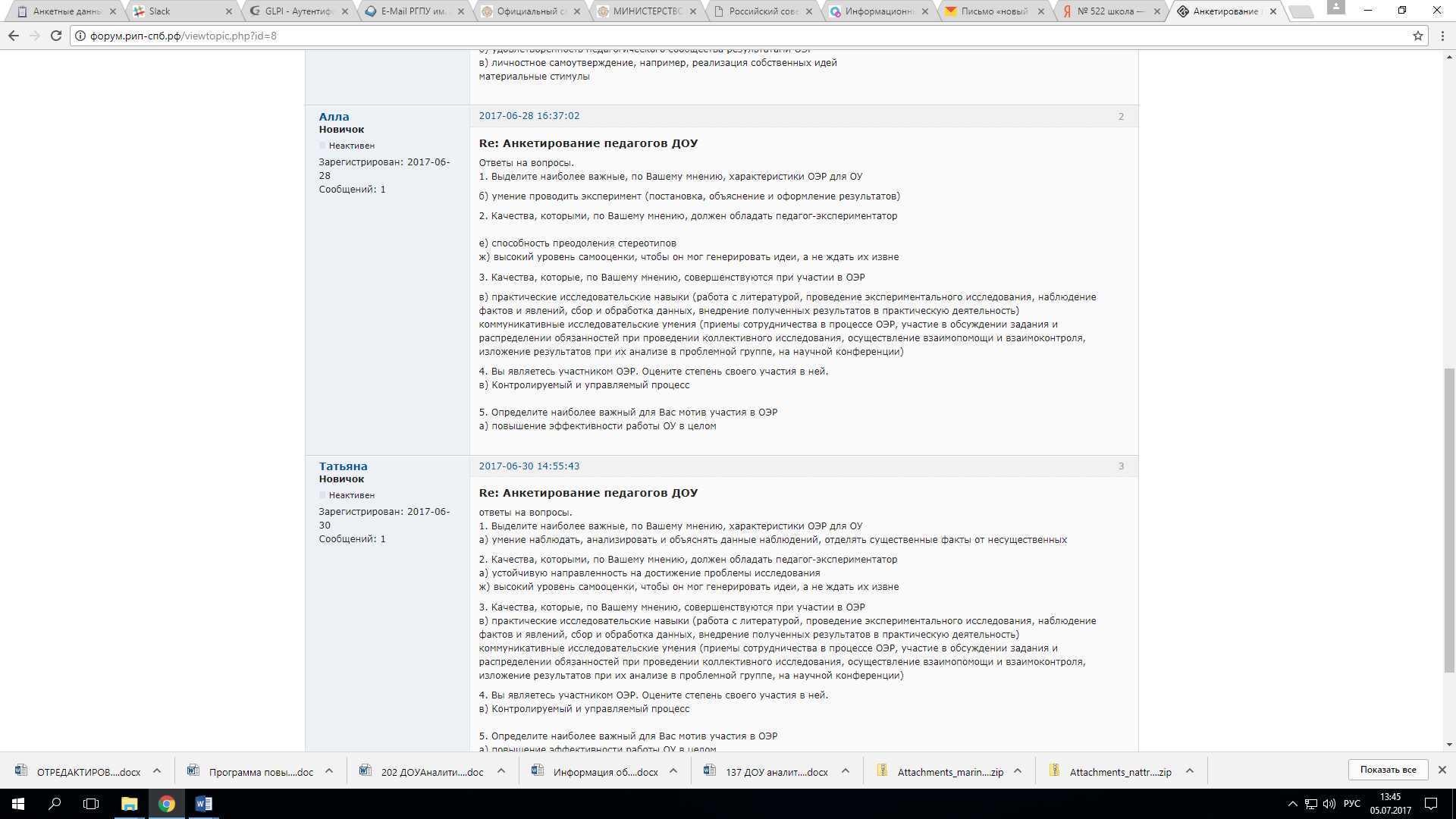 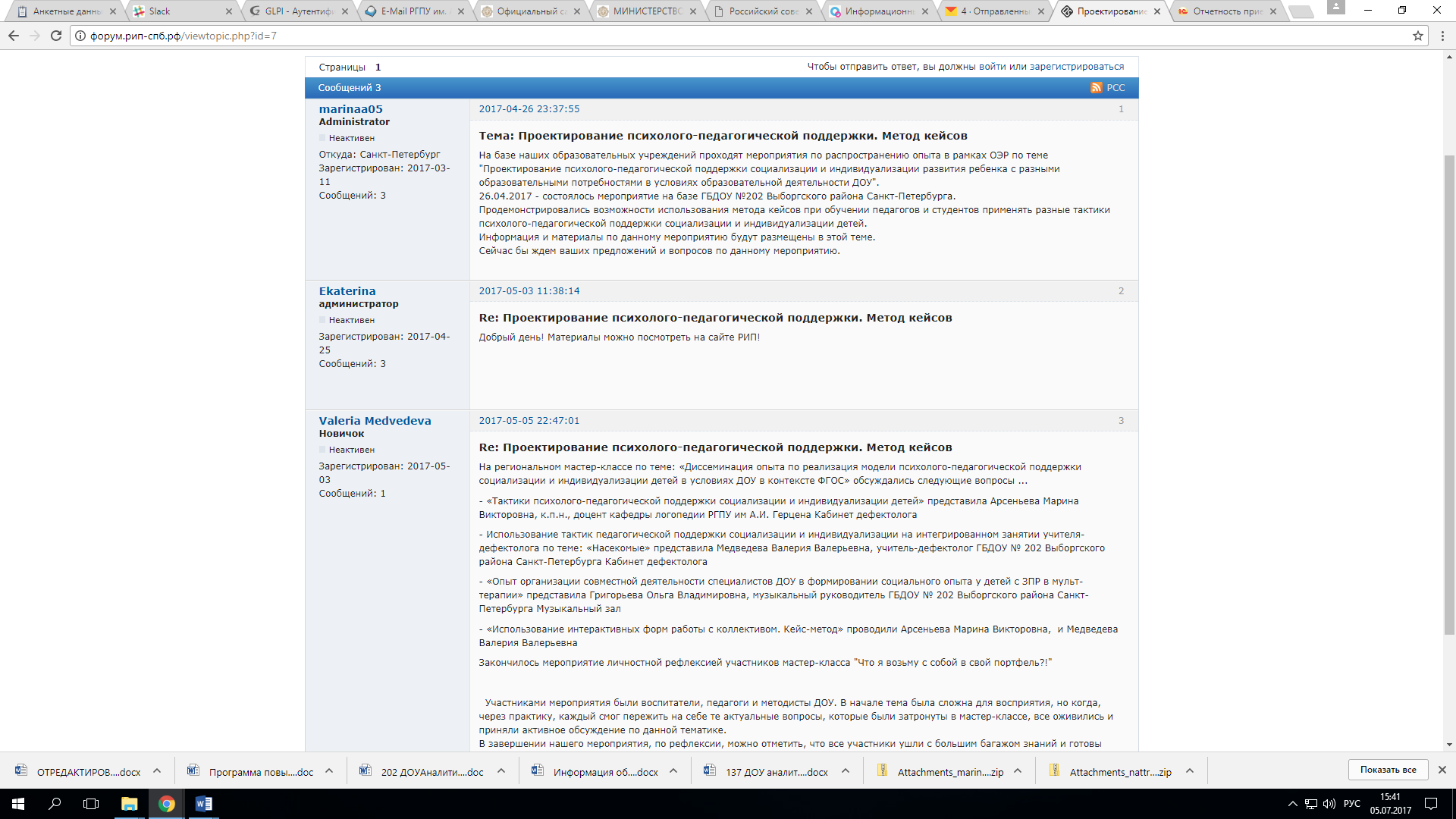 